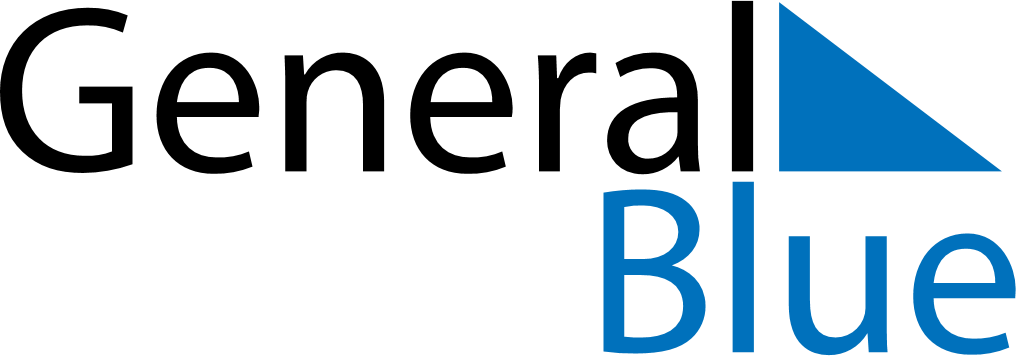 June 2024June 2024June 2024June 2024June 2024June 2024June 2024Vairao, Iles du Vent, French PolynesiaVairao, Iles du Vent, French PolynesiaVairao, Iles du Vent, French PolynesiaVairao, Iles du Vent, French PolynesiaVairao, Iles du Vent, French PolynesiaVairao, Iles du Vent, French PolynesiaVairao, Iles du Vent, French PolynesiaSundayMondayMondayTuesdayWednesdayThursdayFridaySaturday1Sunrise: 6:21 AMSunset: 5:28 PMDaylight: 11 hours and 7 minutes.23345678Sunrise: 6:21 AMSunset: 5:28 PMDaylight: 11 hours and 7 minutes.Sunrise: 6:21 AMSunset: 5:28 PMDaylight: 11 hours and 7 minutes.Sunrise: 6:21 AMSunset: 5:28 PMDaylight: 11 hours and 7 minutes.Sunrise: 6:22 AMSunset: 5:28 PMDaylight: 11 hours and 6 minutes.Sunrise: 6:22 AMSunset: 5:28 PMDaylight: 11 hours and 6 minutes.Sunrise: 6:22 AMSunset: 5:28 PMDaylight: 11 hours and 6 minutes.Sunrise: 6:23 AMSunset: 5:28 PMDaylight: 11 hours and 5 minutes.Sunrise: 6:23 AMSunset: 5:28 PMDaylight: 11 hours and 5 minutes.910101112131415Sunrise: 6:23 AMSunset: 5:29 PMDaylight: 11 hours and 5 minutes.Sunrise: 6:24 AMSunset: 5:29 PMDaylight: 11 hours and 4 minutes.Sunrise: 6:24 AMSunset: 5:29 PMDaylight: 11 hours and 4 minutes.Sunrise: 6:24 AMSunset: 5:29 PMDaylight: 11 hours and 4 minutes.Sunrise: 6:24 AMSunset: 5:29 PMDaylight: 11 hours and 4 minutes.Sunrise: 6:25 AMSunset: 5:29 PMDaylight: 11 hours and 4 minutes.Sunrise: 6:25 AMSunset: 5:29 PMDaylight: 11 hours and 4 minutes.Sunrise: 6:25 AMSunset: 5:29 PMDaylight: 11 hours and 4 minutes.1617171819202122Sunrise: 6:25 AMSunset: 5:29 PMDaylight: 11 hours and 3 minutes.Sunrise: 6:26 AMSunset: 5:30 PMDaylight: 11 hours and 3 minutes.Sunrise: 6:26 AMSunset: 5:30 PMDaylight: 11 hours and 3 minutes.Sunrise: 6:26 AMSunset: 5:30 PMDaylight: 11 hours and 3 minutes.Sunrise: 6:26 AMSunset: 5:30 PMDaylight: 11 hours and 3 minutes.Sunrise: 6:26 AMSunset: 5:30 PMDaylight: 11 hours and 3 minutes.Sunrise: 6:27 AMSunset: 5:30 PMDaylight: 11 hours and 3 minutes.Sunrise: 6:27 AMSunset: 5:31 PMDaylight: 11 hours and 3 minutes.2324242526272829Sunrise: 6:27 AMSunset: 5:31 PMDaylight: 11 hours and 3 minutes.Sunrise: 6:27 AMSunset: 5:31 PMDaylight: 11 hours and 3 minutes.Sunrise: 6:27 AMSunset: 5:31 PMDaylight: 11 hours and 3 minutes.Sunrise: 6:27 AMSunset: 5:31 PMDaylight: 11 hours and 3 minutes.Sunrise: 6:28 AMSunset: 5:32 PMDaylight: 11 hours and 4 minutes.Sunrise: 6:28 AMSunset: 5:32 PMDaylight: 11 hours and 4 minutes.Sunrise: 6:28 AMSunset: 5:32 PMDaylight: 11 hours and 4 minutes.Sunrise: 6:28 AMSunset: 5:32 PMDaylight: 11 hours and 4 minutes.30Sunrise: 6:28 AMSunset: 5:33 PMDaylight: 11 hours and 4 minutes.